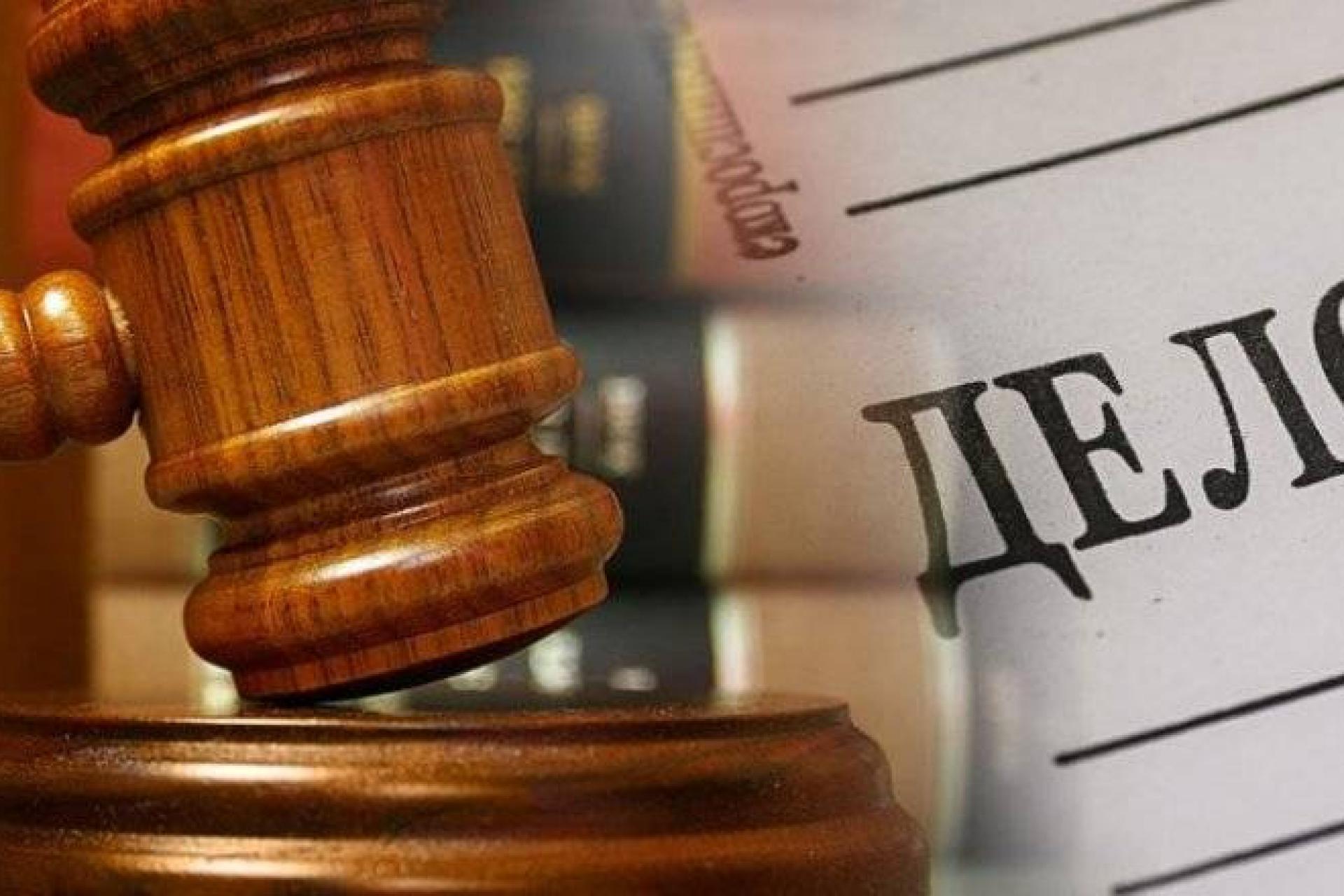 30 сентября 2020 года  под председательством заместителя Главы муниципального образования К.Г.Данилевича состоялось седьмое заседание административной комиссии муниципального образования «Сычёвский район» Смоленской области.На заседании было рассмотрено дело об административном правонарушении  по ст. 32  «Торговля в неустановленных местах» областного закона №28-з от 25.06.2003 года «Об административных правонарушениях на территории Смоленской области». По результатам рассмотрения данного дела об административном правонарушении в отношении нарушителя вынесено постановление о назначении административного наказания в виде административного штрафа в размере 3000 (три тысячи) рублей. Ответственный секретарь административной комиссии      Е.В. Шавелкина